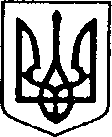 УКРАЇНАЧЕРНІГІВСЬКА ОБЛАСТЬН І Ж И Н С Ь К А    М І С Ь К А    Р А Д АВ И К О Н А В Ч И Й    К О М І Т Е ТР І Ш Е Н Н Явід    20 грудня  2018 р.		       м. Ніжин		                                №449Про розгляд матеріалів опікунської ради         Відповідно до статей 34, 42, 52, 53, 59, 73 Закону України “Про місцеве самоврядування в Україні”, Регламенту виконавчого комітету Ніжинської міської ради Чернігівської області VІІ скликання, затвердженого рішенням виконавчого комітету Ніжинської міської ради від 11.08.2016 р. №220, протоколу засідання опікунської ради від 14.12.2018 та розглянувши заяви громадян, виконавчий комітет міської ради вирішив:1.На підставі статей 60, 63 Цивільного кодексу України затвердити: 1.1.Подання органу опіки та піклування про те, що ПІП, (25.01.1968 р. н.), (конфіденційна інформація) можливо призначити опікуном над ПІП, (20.10.2000 р. н.), у разі визнання його недієздатним.1.2. Подання органу опіки та піклування про те, що ПІП, (25.08.1998 р. н.),  можливо призначити опікуном над недієздатним ПІП, (11.11.1995 р. н.)2. На підставі статті 75 Цивільного кодексу України та пункту 5.1 Правил опіки та піклування затвердити подання про те, що ПІП, (25.01.1968 р. н.), (конфіденційна інформація) можливо звільнити від повноважень піклувальника над обмежено дієздатною особою ПІП, (07.06.1996 р. н.), у зв’язку з переведенням його до Чернігівського геріатричного пансіонату на постійне місце проживання.3.  Начальнику служби у справах дітей Рацин Н.Б. забезпечити оприлюднення даного рішення на офіційному сайті міської ради протягом 5 робочих днів з дня його прийняття.4. Контроль за виконанням рішення покласти на заступника міського                                                                                                                          голови з питань діяльності виконавчих органів ради Алєксєєнка І.В.Міський голова                                                                              А. ЛІННИК